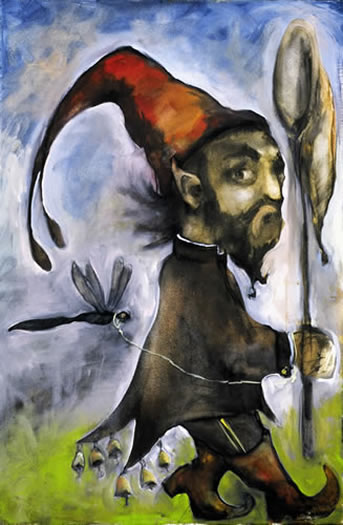 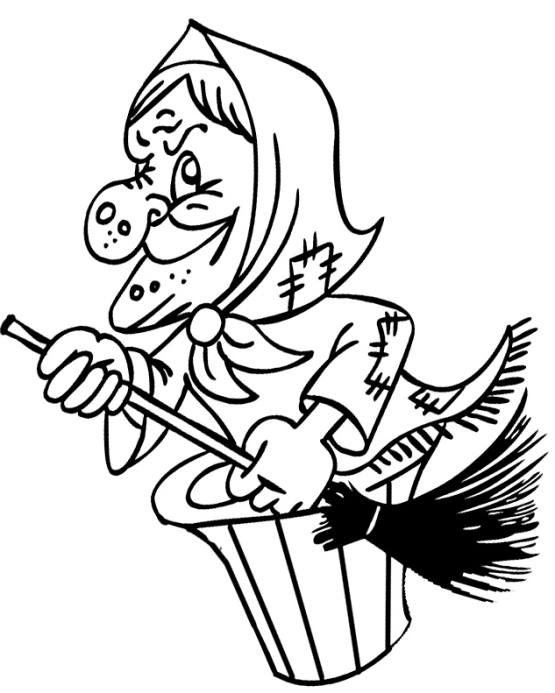 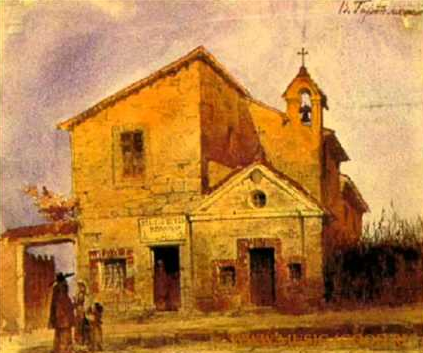 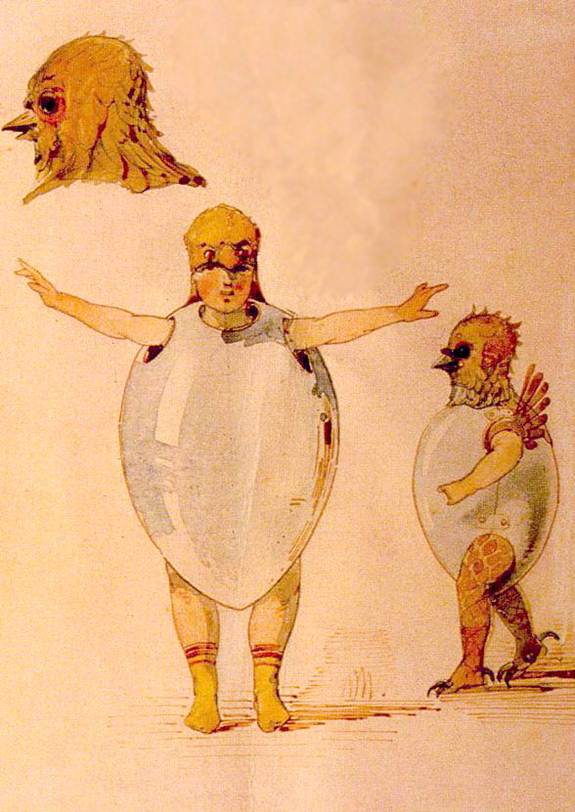 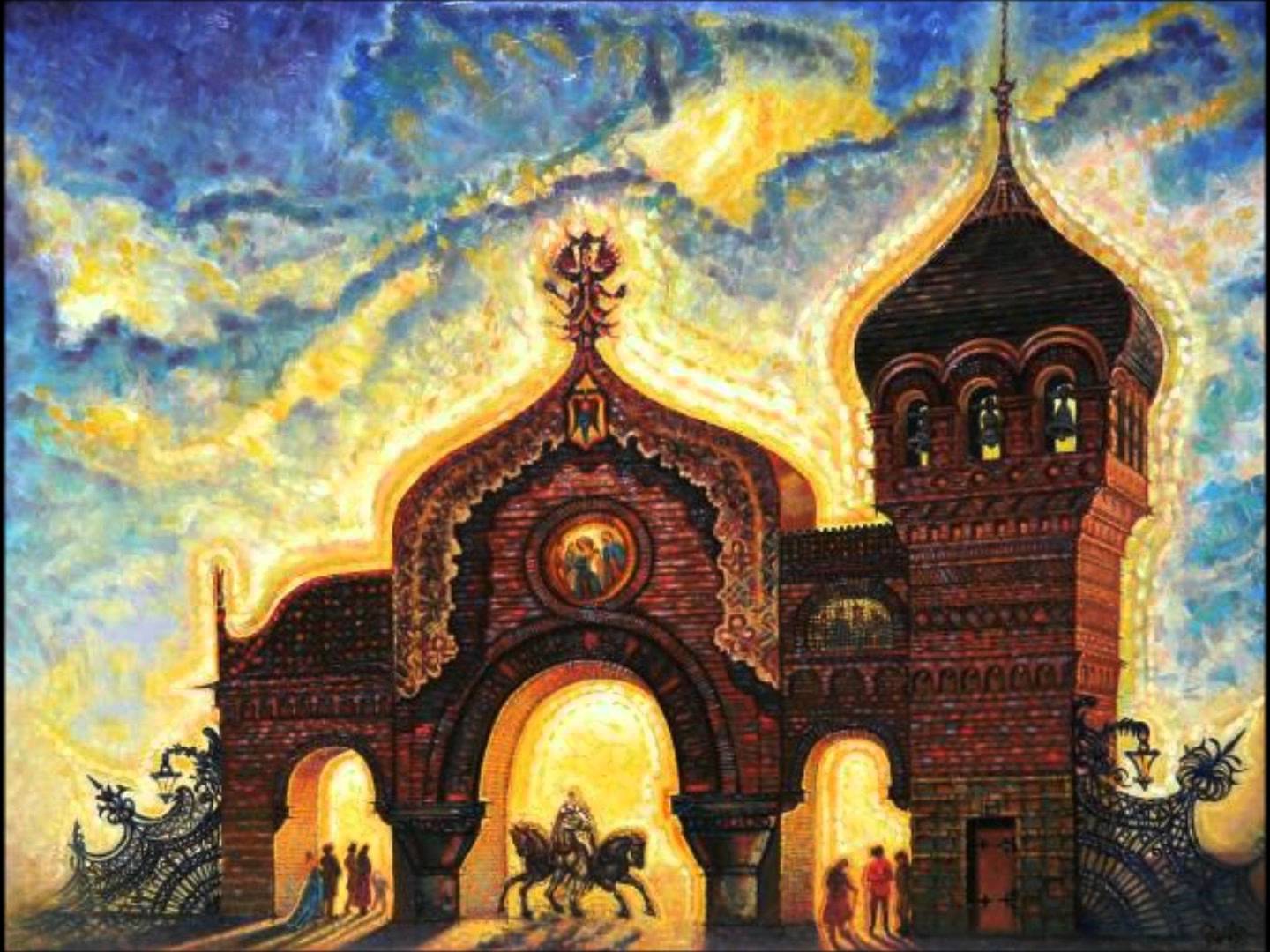 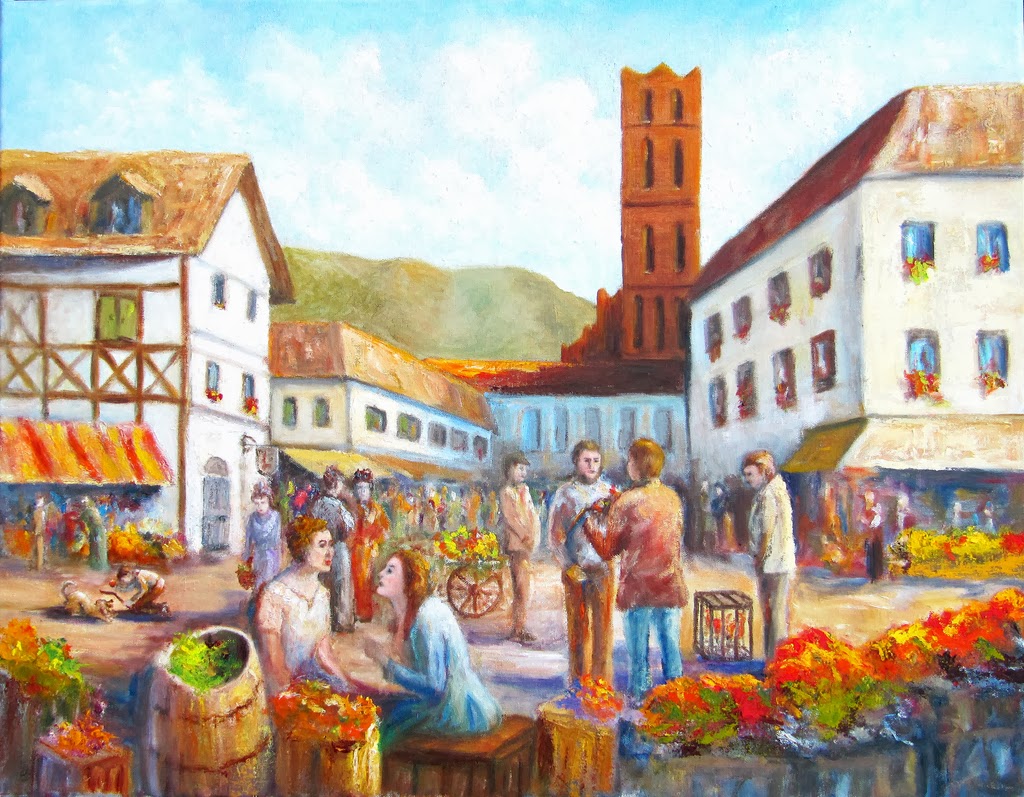 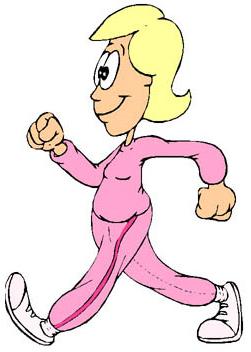 «Картинки с выставки» 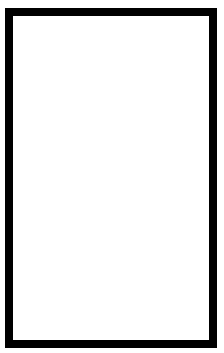 БОГАТЫРСКАЯ. КОЛЮЧАЯ. ПЕСЕННАЯ. СТРЕМИТЕЛЬНАЯ. НАСТОРОЖЕННАЯ. ПОДВИЖНАЯ. БЕЗЗАБОТНАЯ. ЗЛАЯ. СКОРОГОВОРКА. СДЕРЖАННАЯ. ВЕЛИЧЕСТВЕННАЯ. НЕТОРОПЛИВАЯ. УМЕРЕННАЯ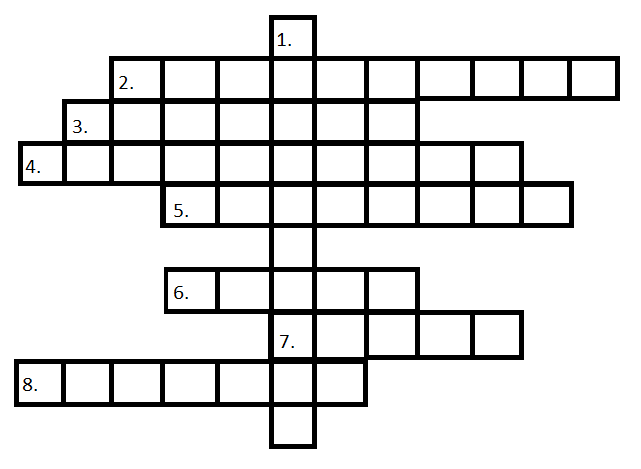  Человек, который пишет музыку Композитор, автор сюиты «Картинки с выставки»Художник, автор рисунков музыку к которым написал МусоргскийИнструмент,  на котором исполняется произведениеПьеса, объединяющая все картинки Муз жанр, состоит из нескольких частей, объединенных общим замысломОкраска звука в музыкеПопулярный исполнитель конца 20 века, который использовал пьесу «Картинок» в своем альбоме